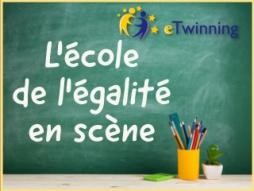 Etape 2: Nos personnages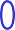 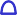 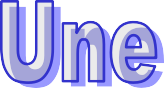 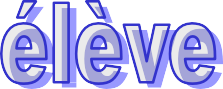 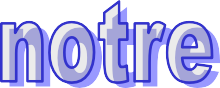 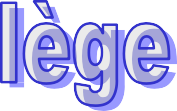 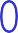 Complétez le portrait du personnage:Nom: POPOVICI  Prénom: CARMEN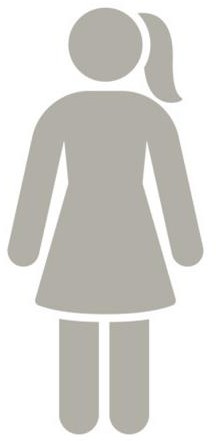 Âge : 12 ans	Classe : 6ePortrait physique : belle, blonde, le nez au vent, mignione, mince et faibleCaractère: qualités: calme, tandre, sensible, intelligente, gentille et un peu fragile, belle, agile. Elle a beaucoup de confience en soi. défauts:  parfois elle est hypocrite, parfois elle mentStyle   vestimentaire:   elle aime le style élégant, elle aime porter des robes,des blouses, des jupes. LES RÉPONSES AU QUESTIONNAIRE FILLES:Humeur: optimiste. Elle pense pouvoir réaliser ses rêves.Quelquefois, elle n’est pas contente de son aspect physique et voudrait le changer. Quand elle est déçue ou fâchée par quelque chose, la plupart des fois elle pleure, mais aussi elle parle avec ses amis ou regarde un épisode de sa série préférée.Goûts: Elle adore la danse et le jogging. Elle aime le violet et le bleu.Elle adore Harry Potter,  mais aussi  Wonder Women. Elle admire Marie Curie.Loisirs : Le plus souvent, elle  passe du temps avec ses amis. Elle lit parfois ou elle regarde des séries télévisées.Elle pratique la danse, et   parfois le jogging. Autrefois, elle aimait  faire des puzzles  et des jeux de société, mais  aussi jouer à cache-cache. Actuellement, pendant ton temps libre, ses loisirs préférés sont  passer du temps avec mes amis, regarder des séries télévisées, mais aussi dessiner. Au collège : Sa matière préférée, avant tout est l’anglais, mais aussi les sciences (physique, chimie, biologie).Pendant la récré, elle passe du temps avec ses amis et lit. Ses meileur.e.s copain.e.s sont des filles et des garçons.Plans pour l’avenir : Elle veut devenir avocate ou actrice.Les deux plus graves problèmes de1 l’humanité:  la guerre et  la  pauvreté.1 Le portrait ci-dessus s’appuie sur les réponses des élèves de fle de 4e au questionnaire FILLES https://forms.gle/AYH7SuHf1sW4GcdN6 